№15                                                                                      31.10.2023г.АДМИНИСТРАЦИЯ ПИНЧУГСКОГО СЕЛЬСОВЕТАБОГУЧАНСКОГО РАЙОНА
 КРАСНОЯРСКОГО КРАЯП О С Т А Н О В Л Е Н И Е       03.10.2023 г.                          п. Пинчуга                                         № 61  Об изменении адреса объектов адресациис добавлением кадастрового номера  В целях внесения недостающих сведений в Федеральную информационную адресную систему об объектах недвижимости и упорядочения адресного хозяйства на территории муниципального образования Пинчугский сельсовет, руководствуясь пп. 21 п. 1. ст. 14  Федерального закона от 06.10.2003 № 131-ФЗ «Об общих принципах организации местного самоуправления в Российской Федерации», требованиями, установленными Постановлением Правительства РФ от 19.11.2014 № 1221 «Об утверждении Правил присвоения, изменения и аннулирования адресов» и Уставом Пинчугского сельсовета,ПОСТАНОВЛЯЮ:1. Изменить адреса объектов адресации (объектов недвижимости – жилых домов) 2.   Контроль за исполнением данного постановления оставляю за собой.3.   Постановление вступает в силу с момента подписания.            Глава Пинчугского сельсовета                                           А.В. Логинов АДМИНИСТРАЦИЯ ПИНЧУГСКОГО СЕЛЬСОВЕТА  БОГУЧАНСКОГО РАЙОНА КРАСНОЯРСКОГО КРАЯ П О С Т А Н О В Л Е Н И Е04.10 .2023 г.                        п. Пинчуга                                           №  62 -пО внесении изменений в постановлениеадминистрации Пинчугского сельсоветаот 30.01.2023 № 06/2-п «Об утверждении Положения о проведении эвакуационных мероприятий в чрезвычайных ситуациях на территории МО Пинчугский сельсовет»В целях приведения номативно-правовых актов в соответствие с действующим законодательством, руководствуясь Постановлением Правительства РФ от 19.09.2002 № 1654, постановлением Правительства Красноярского края от 17.05.2022  419-п, Уставом Пинчугского сельсовета ПОСТАНОВЛЯЮ:1.  Внести в постановление администрации Пинчугского сельсовета от 30.01.2023 № 06/2-п «Об утверждении Положения о проведении эвакуационных мероприятий в чрезвычайных ситуациях на территории МО Пинчугский сельсовет» следующие изменения: - абзац 2 п. 2.1 читать в новой редакции «Основанием для принятия решения на проведение эвакуационных мероприятий является наличие угрозы жизни и здоровью людей, возникновения материальных потерь при чрезвычайной ситуации»;- абзац 3 п. 2.1 изложить в новой редакции «В случаях, требующих незамедлительного решения, эвакуационные мероприятия при угрозе возникновения или возникновении чрезвычайных ситуаций могут проводиться по решению должностных лиц, определенных соответствующими комиссиями (руководителями организаций), с последующим принятием решения на заседании соответствующей комиссии (руководителем организации)»-  пункт 1.3 Положения читать в новой редакции « Эвакуационные мероприятия планируются и подготавливаются заблаговременно при повседневной деятельности и осуществляются при угрозе возникновения или возникновении ЧС».2. Контроль за исполнением данного постановления оставляю за собой.3. Постановление вступает в силу с момента его подписания.         Глава Пинчугского сельсовета                                     А.В. ЛогиновАДМИНИСТРАЦИЯ ПИНЧУГСКОГО СЕЛЬСОВЕТАБОГУЧАНСКОГО РАЙОНАКРАСНОЯРСКОГО КРАЯПОСТАНОВЛЕНИЕ17.10.2023                                    п. Пинчуга	                                  № 67-пОб утверждении Порядка осуществления бюджетных полномочий главных администраторов доходов бюджетов бюджетной системы Российской Федерации, являющихся органами местного самоуправления Пинчугского сельсовета и (или) находящимися в их ведении казенными учреждениямиВ соответствии со статьей 160.1 Бюджетного кодекса Российской Федерации, ст.29 Устава Пинчугского сельсовета, пунктом 8 статьи 4 «Об утверждении Положения о бюджетном процессе в Пинчугском сельсовете» ПОСТАНОВЛЯЮ:1. Утвердить Порядокосуществления бюджетных полномочий главных администраторов доходов бюджетов бюджетной системы Российской Федерации, являющихся в их ведении казенными учреждениями, согласно приложению1.2. Контроль за исполнением настоящего постановления оставляю за собой.3. Постановление вступает в силу в день, следующий за днем его официального опубликования в официальном вестнике Пинчугского сельсовета.Глава Пинчугского сельсовета                                                           А.В. ЛогиновПриложение 1к постановлению администрацииПинчугского сельсоветаот 17.10.2023г. № 67-пПорядокосуществления бюджетных полномочий главных администраторов доходов бюджетов бюджетной системы Российской Федерации, являющихся органами местного самоуправления Пинчугского сельсовета и (или) находящимися в их  ведении казенного учреждениямиНастоящий Порядок осуществления бюджетных полномочий главных администраторов доходов бюджетов бюджетной системы Российской Федерации, являющихся органами местного самоуправления Новохайского сельсовета и (или) находящимися в их ведении казенными учреждениями (далее – Порядок, Главные администраторы), разработан в соответствии со статьей 160.1 Бюджетного кодекса Российской Федерации, пунктом 8 статьи 4 решения Пинчугского сельского Совета депутатов от 27.06.2013 № 14 «Об утверждении Положения о бюджетном процессе в Пинчугском сельсовете».В процессе осуществления бюджетных полномочий Главные администраторы:а) формируют и утверждают перечень администраторов доходов бюджетов бюджетной системы Российской Федерации, подведомственных Главному администратору (далее - Администраторы);принимают правовые акты, наделяющие казенные учреждения, находящиеся в ведении Главных администраторов, полномочиями администратора доходов бюджетов бюджетной системы Российской Федерации (далее - доходы бюджетов) и устанавливающие перечень администрируемых доходов бюджетов;б) формируют и представляют в администрацию Пинчугского сельсовета следующие документы по администрируемым доходам:сведения, необходимые для составления среднесрочного финансового плана и (или) проекта бюджета Пинчугского сельсовета на очередной год и плановый период;прогноз поступления доходов в сроки, установленные нормативными правовыми актами по форме согласно приложению 1 к настоящему Порядку;аналитические материалы по исполнению администрируемых доходов бюджетов;сведения, необходимые для составления и ведения кассового плана, в порядке и сроки, установленные финансовым органом;в) формируют и представляют сводную бюджетную отчетность главного администратора доходов бюджетов по формам, в порядке и сроки, установленные администрацией Пинчугского сельсовета;г)устанавливают порядок предоставления подведомственными Администраторами бюджетной отчетности и иных сведений, необходимых для осуществления полномочий главного администратора доходов бюджетов;д) исполняют полномочия администратора доходов бюджетов в соответствии с принятыми ими правовыми актами об осуществлении полномочий администратора доходов бюджетов;е) доводят правовые акты, указанные в подпункте "а" пункта 2 Порядка, до Администраторов не позднее 5 рабочих дней со дня их принятия;ж) в случае внесения изменений в перечень Администраторов и (или) перечень доходов, в отношении которых Главный администратор наделен полномочиями главного администратора доходов бюджетов, в течение 10 рабочих дней со дня внесения таких изменений вносят изменения в правовые акты, указанные в подпункте "а" пункта 2 Порядка;з) по согласованию с администрацией Пинчугского сельсовета утверждают методику прогнозирования поступлений доходов в бюджеты бюджетной системы Российской Федерации, включающую все доходы бюджетов, в отношении которых они осуществляют полномочия главных администраторов доходов бюджетов, а также все доходы, полномочия главных администраторов доходов бюджетов которых осуществляют находящиеся в их ведении казенные учреждения, в соответствии с общими требованиями к такой методике, установленными Правительством Российской Федерации.3. Правовые акты, указанные в подпункте "а" пункта 2 Порядка, должны содержать:а) определение порядка и сроков сверки данных бюджетного учета администрируемых доходов бюджетов в соответствии с нормативными правовыми актами Российской Федерации;б) требование об установлении Администраторами порядка обмена информацией между структурными подразделениями Администратора в целях организации учета администрируемых доходов (в том числе обеспечение обмена информацией о принятых финансовых обязательствах и решениях об уточнении (о возврате) платежей в бюджет по установленным формам);в) требование об установлении Администраторами по согласованию с Главным администратором регламента реализации полномочий по взысканию дебиторской задолженности по платежам в бюджет, пеням и штрафам по ним, разработанного в соответствии с общими требованиями, установленными Министерством финансов Российской Федерации;д) иные положения, необходимые для реализации полномочий администратора доходов бюджетов.4. Главные администраторы, осуществляющие полномочия администратора доходов бюджетов, устанавливают:порядок обмена информацией между структурными подразделениями Главного администратора в целях организации учета администрируемых доходов (в том числе обеспечение обмена информацией о принятых финансовых обязательствах и решениях об уточнении (о возврате) платежей в бюджет по установленным формам);порядок принятия решений о признании безнадежной к взысканию задолженности по платежам в районный бюджет, в отношении которых главные администраторы осуществляют полномочия администраторов доходов;регламент реализации полномочий по взысканию дебиторской задолженности по платежам в бюджет, пеням и штрафам по ним, разработанный в соответствии с общими требованиями, установленными Министерством финансов Российской Федерации.5. В случае изменения состава и (или) функций Главных администраторов Главные администраторы в течение пяти дней с момента такого изменения доводят эту информацию до администрации Пинчугского сельсовета.Приложение 1к Порядку осуществления бюджетных полномочий главных администраторов доходов бюджетовбюджетной системы Российской Федерации, являющихся органами местного самоуправленияПинчугского сельсовета и (или) находящихся в их ведении казенными учреждениямиПРОГНОЗ ПОСТУПЛЕНИЙ ДОХОДОВ ВБЮДЖЕТ ПИНЧУГСКОГО СЕЛЬСОВЕТАНА _____________________________ГОДЫ(очередной и плановый период)Главный администратор_______________________________________________________________Единица измерения: тыс.рублейРуководительГлавного администратора   _________________________     __________________________________                                                       (подпись)                               (расшифровка подписи)Исполнитель, телефон«____» _________________20____г.ГЛАВА ПИНЧУГСКОГО СЕЛЬСОВЕТАБОГУЧАНСКОГО  РАЙОНАКРАСНОЯРСКОГО КРАЯ                                                                        ПОСТАНОВЛЕНИЕ                            17.10.2023                                                             п. Пинчуга                                                                №  68- пО внесении изменений в приложение к Положению Администрации Пинчугского сельсовета от 10.04.2023 № 30-п «Об утверждении Положения о порядке ведения реестра парковок общего пользования на автомобильных дорогах общего пользования местного значения на территории муниципального образования Пинчугский сельсовет»В соответствии с Федеральным законом от 06.10.2003 № 131-ФЗ «Об общих принципах организации местного самоуправления в Российской Федерации», Федеральным законом от 29.12.2017 № 443-ФЗ «Об организации дорожного движения в Российской Федерации и о внесении изменений в отдельные законодательные акты Российской Федерации», руководствуясь Уставом Пинчугского сельсовета, администрация Пинчугского сельсовета ПОСТАНОВЛЯЕТ:           1. Приложение к Положению Администрации Пинчугского сельсовета от 10.04.2023 № 30-п «Утвердить Положение о порядке ведения реестра парковок общего пользования на автомобильных дорогах общего пользования местного значения на территории муниципального образования Пинчугского сельсовета» изложить в следующей редакции, согласно приложения к положению.2. Ответственность за исполнение настоящего Постановления оставляю за собой.3. Постановление вступает в силу после официального опубликования (обнародования) в печатном издании Пинчугского сельсовета «Пинчугский вестник».Глава Пинчугского сельсовета                                                   А.В. Логинов                                                                               Приложениек Положению о порядке веденияреестра парковок общего пользованияна автомобильных дорогахобщего пользованияместного значения на территориимуниципального образованияПинчугский сельсоветРеестрпарковок общего пользования на автомобильных дорогахобщего пользования местного значения на территории муниципального образования Пинчугский сельсоветГЛАВА ПИНЧУГСКОГО СЕЛЬСОВЕТАБОГУЧАНСКОГО  РАЙОНАКРАСНОЯРСКОГО КРАЯ                                                            ПОСТАНОВЛЕНИЕ                            17.10.2023                                              п. Пинчуга                                                          № 69- пОб утверждении Регламента реализации полномочий Администрации Пинчугского сельсовета по взысканию дебиторской задолженности по платежам в бюджет, пеням и штрафам по нимВ целях реализации полномочий администратора доходов бюджета по взысканию дебиторской задолженности по платежам в бюджет, пеням и штрафам по ним, в соответствии с пунктом 2 статьи 160.1 Бюджетного кодекса Российской Федерации, с письмом Министерства Финансов Российской Федерации от 18.11.2022 №172н «Об утверждении общих требований к регламенту реализации полномочий администратора доходов бюджета по взысканию дебиторской задолженности по платежам в бюджет, пеням и штрафам по ним», руководствуясь Уставом Пинчугского сельсовета:1. Утвердить Регламент реализации полномочий Администрации Пинчугского сельсовета по взысканию дебиторской задолженности по платежам в бюджет, пеням и штрафом по ним, согласно приложению № 1 к настоящему Постановлению.2.Контроль за исполнением данного постановления оставляю за собой.            3. Постановление вступает в силу со дня подписания, и подлежит размещению на официальном сайте муниципального образования Пинчугский сельсовет.Приложение № 1  к постановлению администрации Пинчугского сельсоветаот 17.10.2023  № 69-пРегламентреализации полномочий Администрации Пинчугского сельсовета по взысканию дебиторской задолженности по платежам в бюджет,пеням и штрафам по ним1. Общие положения1.1. Настоящий Регламент устанавливает порядок реализации полномочий Администрации Пинчугского сельсовета по взысканию дебиторской задолженности по платежам в бюджет, пеням и штрафам по ним, являющейся источниками формирования доходов бюджета Пинчугского сельсовета (далее – Регламент), за исключением платежей, предусмотренных законодательством о налогах и сборах, законодательством Российской Федерации об обязательном социальном страховании от несчастных случаев на производстве и профессиональных заболеваний, правом Евразийского экономического союза и законодательством Российской Федерации о таможенном регулировании (далее — дебиторская задолженность по доходам), а также:а) перечень мероприятий по реализации Администрацией Пинчугского сельсовета полномочий, направленных на взыскание дебиторской задолженности по доходам по видам платежей (учетным группам доходов), включающий мероприятия по:— недопущению образования просроченной дебиторской задолженности по доходам, выявлению факторов, влияющих на образование просроченной дебиторской задолженности по доходам;— урегулированию дебиторской задолженности по доходам в досудебном порядке (со дня истечения срока уплаты соответствующего платежа в бюджет (пеней, штрафов) до начала работы по их принудительному взысканию);— принудительному взысканию дебиторской задолженности по доходам при принудительном исполнении судебных актов, актов других органов и должностных лиц органами принудительного исполнения в случаях, предусмотренных законодательством Российской Федерации (далее - принудительное взыскание дебиторской задолженности по доходам);— наблюдению (в том числе за возможностью взыскания дебиторской задолженности по доходам в случае изменения имущественного положения должника) за платежеспособностью должника в целях обеспечения исполнения дебиторской задолженности по доходам;б) сроки реализации каждого мероприятия по реализации Администрацией Пинчугского сельсовета полномочий, направленных на взыскание дебиторской задолженности по доходам;в) перечень структурных подразделений Администрации Пинчугского сельсовета, ответственных за работу с дебиторской задолженностью по доходам;г) порядок обмена информацией (первичными учетными документами) между структурными подразделениями Администрации Пинчугского сельсовета.1.2. Термины и определения, используемые в Регламенте:— должник (дебитор) — юридическое или физическое лицо, иной участник бюджетного процесса, имеющий задолженность по денежным обязательствам согласно муниципальному контракту (договору), соглашению и (или) по иному обязательству, установленному законодательством Российской Федерации;— дебиторская задолженность по доходам — неисполненное обязательство должника (дебитора) о выплате денежных средств в срок, установленный муниципальным контрактом (договором), соглашением и (или) иным обязательством, в том числе в соответствии с действующим законодательством Российской Федерации, а также неисполненное в срок обязательство, задолженность по которому возникла в связи с предварительной оплатой и (или) выплатой авансовых платежей за исключением платежей, предусмотренных законодательством о налогах и сборах, законодательством Российской Федерации об обязательном социальном страховании от несчастных случаев на производстве и профессиональных заболеваний;— просроченная дебиторская задолженность – долг дебитора, не погашенный в сроки, установленные муниципальным контрактом (договором), соглашением и (или) иным обязательством, в соответствии с действующим законодательством Российской Федерации.2. Мероприятия по недопущению образования просроченной дебиторской задолженности по доходам, выявлению факторов, влияющих на образование просроченной дебиторской задолженности по доходам2.1. В целях недопущения образования просроченной дебиторской задолженности по доходам, а также выявления факторов, влияющих на образование просроченной дебиторской задолженности по доходам, осуществляются следующие мероприятия:1) контроль за правильностью исчисления, полнотой и своевременностью осуществления платежей в местный бюджет, пеням и штрафам по ним по закрепленным источникам доходов местного бюджета за Администрацией Пинчугского сельсовета, как за администратором доходов местного бюджета, в том числе:- контроль за фактическим зачислением платежей в местный бюджет в размерах и сроки, установленные законодательством Российской Федерации, договором (муниципальным контрактом, соглашением);- контроль за погашением (квитированием) начислений соответствующими платежами, являющимися источниками формирования доходов местного бюджета в Государственной информационной системе о государственных и муниципальных платежах (далее — ГИС ГМП), предусмотренной статьей 21 Федерального закона от 27.07.2010 № 210-ФЗ «Об организации предоставления государственных и муниципальных услуг»,- контроль за исполнением графика платежей в связи с предоставлением отсрочки или рассрочки уплаты платежей и погашением дебиторской задолженности по доходам, образовавшейся в связи с неисполнением графика уплаты платежей в местный бюджет, а также за начислением процентов за предоставленную отсрочку или рассрочку и пени (штрафы) за просрочку уплаты платежей в местный бюджет в порядке и случаях, предусмотренных законодательством Российской Федерации;- контроль за своевременным начислением неустойки (штрафов, пени);- контроль за своевременным составлением первичных учетных документов, обосновывающих возникновение дебиторской задолженности или оформляющих операции по ее увеличению (уменьшению), а также своевременным их отражением в бюджетном учете;- ежеквартальное проведение инвентаризации расчетов с должниками, включая сверку данных по доходам в местный бюджет на основании информации о непогашенных начислениях, содержащейся в ГИС ГМП, в том числе в целях оценки ожидаемых результатов работы по взысканию дебиторской задолженности по доходам, признания дебиторской задолженности по доходам сомнительной;2) проведение мониторинга финансового (платежного) состояния должников, в том числе при проведении мероприятий по инвентаризации дебиторской задолженности по доходам, в частности, на предмет:- наличия сведений о взыскании с должника денежных средств в рамках исполнительного производства;- наличия сведений о возбуждении в отношении должника дела о банкротстве.	3. Мероприятия по урегулированию дебиторской задолженности по доходам в досудебном порядке3.1. В целях урегулирования в досудебном порядке дебиторской задолженности по доходам (со дня истечения срока уплаты соответствующего платежа в местный бюджет (пеней, штрафов) до начала работы по их принудительному взысканию) осуществляются следующие мероприятия:- направление требования должнику о погашении образовавшейся задолженности;- направление претензии должнику о погашении образовавшейся задолженности в досудебном порядке в установленный законом или муниципальным контрактом (договором) срок досудебного урегулирования в случае, когда претензионный порядок урегулирования спора предусмотрен процессуальным законодательством Российской Федерации, договором (контрактом);- рассмотрение вопроса о возможности расторжения договора (муниципального контракта, соглашения), предоставления отсрочки (рассрочки) платежа, реструктуризации дебиторской задолженности по доходам в порядке и случаях, предусмотренных законодательством Российской Федерации;- направление, в случае возникновения процедуры банкротства должника, требований по денежным обязательствам в порядке, в сроки и в случаях, предусмотренных законодательством Российской Федерации о банкротстве.3.2. Администрация Пинчугского сельсовета при выявлении в ходе контроля за поступлением доходов в местный бюджет нарушений контрагентом условий договора (муниципального контракта, соглашения) в части, касающейся уплаты денежных средств, в срок не позднее 30 календарных дней с момента образования просроченной дебиторской задолженности:— производит расчет задолженности;— направляет должнику требование/претензию о погашении задолженности в срок 30 календарных дней со дня его получения должником с приложением расчета задолженности.3.3. Требование/претензия об имеющейся просроченной дебиторской задолженности и пени направляется в адрес должника по почте России заказным письмом с уведомлением или в ином порядке, установленном законодательством Российской Федерации или договором (муниципальным контрактом, соглашением).3.4. В требовании (претензии) указываются:- наименование должника;- наименование и реквизиты документа, являющегося основанием для  начисления суммы, подлежащей уплате должником;- период образования просрочки внесения платы;- сумма просроченной дебиторской задолженности по платежам, пени;- сумма штрафных санкций (при их наличии);- предложение оплатить просроченную дебиторскую задолженность в добровольном порядке в срок, установленный требованием (претензией);- реквизиты для перечисления просроченной дебиторской задолженности;- информация об ответственном исполнителе, подготовившем требование (претензию) об уплате просроченной дебиторской задолженности и расчет платы по ней (фамилия, имя, отчество, контактный телефон для связи).Требование (претензия) подписывается главой Пинчугского сельсовета, а в случае его отсутствия уполномоченным лицом.При добровольном исполнении обязательств в срок, установленный требованием (претензией), претензионная работа в отношении должника прекращается.3.5. Срок для добровольного погашения дебиторской задолженности по доходам составляет 30 календарных дней со дня получения должником (дебитором) претензии/требования, если иное не установлено условиями договора (муниципального контракта, соглашения) либо действующим законодательством Российской Федерации.	4. Мероприятия по принудительному взысканию дебиторской задолженности по доходам4.1. При отсутствии добровольного исполнения претензии/требования должником, в установленный пунктом 3.5 настоящего Регламента для погашения задолженности срок, а также непогашения должником просроченной дебиторской задолженности по доходам в полном объеме взыскание задолженности производится в судебном порядке.4.2. Взыскание просроченной дебиторской задолженности по доходам в судебном порядке осуществляется в сроки и в порядке, установленные действующим законодательством Российской Федерации.4.3. Администрация Пинчугского сельсовета, в течении 10 рабочих дней, после истечения срока, установленного для добровольного исполнения претензии/требования пунктом 3.5 настоящего Регламента, подготавливает следующие документы для подачи искового заявления в суд:- копии документов, являющиеся основанием для начисления сумм, подлежащих уплате должником, со всеми приложениями к ним;- копии учредительных документов (для юридических лиц);- копии документов, удостоверяющих личность должника, в том числе содержащих информацию о месте его нахождения (проживание, регистрации) (для физических лиц);- расчет платы с указанием сумм основного долга, пени, штрафных санкций;- копию требования (претензии) о необходимости исполнения обязательства по уплате с доказательствами его отправки: почтовое уведомление либо иной документ, подтверждающий отправку корреспонденции.4.4. Администрация Пинчугского сельсовета, в течении 10 рабочих дней, после истечения срока, установленного пунктом 4.3 настоящего Регламента на подготовку документов для подачи искового заявления, подает исковое заявление в суд.   4.5. При принятии судом решения о полном или частичном отказе в удовлетворении заявленных исковых требований, Администрация Пинчугского сельсовета, в течении 10 рабочих дней, обеспечивается принятие исчерпывающих мер по обжалованию судебных актов при наличии к тому оснований.4.6. После вступления в законную силу судебного акта, удовлетворяющего исковые требования  (частично или в полном объеме), Администрация Пинчугского сельсовета в течении 10 рабочих дней, направляет исполнительные документы на исполнение в порядке, установленном законодательством Российской Федерации.4.7. В случае, если до вынесения решения суда требования об уплате исполнены должником добровольно, Администрация Пинчугского сельсовета, в установленном порядке, заявляет об отказе от иска.	5. Мероприятия по наблюдению (в том числе за возможностью взыскания дебиторской задолженности по доходам в случае изменения имущественного положения должника) за платежеспособностью должника в целях обеспечения исполнения дебиторской задолженности по доходамНа стадии принудительного исполнения службой судебных приставов судебных актов о взыскании просроченной дебиторской задолженности с должника, Администрация Пинчугского сельсовета осуществляет, при необходимости, взаимодействие со службой судебных приставов, включающее в себя:— запрос информации и мероприятиях, проводимых приставом-исполнителем, о сумме непогашенной задолженности, о наличии данных об объявлении розыска должника, его имущества, об изменении состояния счета (счетов) должника, его имущества и т.д.;— проводит мониторинг эффективности взыскания просроченной дебиторской задолженности по доходам в рамках исполнительного производства.	6. Перечень структурных подразделений или лиц, ответственных за работу с дебиторской задолженностью по доходамОтветственным структурным подразделением/лицами за работу с дебиторской задолженностью по доходам является главный бухгалтер.	7. Порядок обмена информацией (первичными учетными документами) между структурными подразделениями1. При выявлении дебиторской задолженности по доходам,  ответственное лицо, на которого возложено исполнение функций в сфере закупок, сотрудник, ответственный за осуществление контроля по исполнению муниципального контракта (договора), соглашения и (или) иного обязательства, установленного действующим законодательством Российской Федерации, подготавливает проект претензии/требования в 2-х экземплярах, передает на подпись главе сельсовета, направляет подписанную претензию должнику (дебитору).2. Второй экземпляр вместе с документами, обосновывающими возникновение дебиторской задолженности, передается в бухгалтерию для своевременного начисления задолженности и отражения в бюджетном учете.3. В случае принятия решения о принудительном взыскании дебиторской задолженности по доходам, ответственное лицо, на которое возложено исполнение функций в сфере закупок, сотрудник, ответственный за осуществление контроля по исполнению муниципального контракта (договора), соглашения и (или) иного обязательства, установленного действующим законодательством Российской Федерации, подготавливает документы для подачи искового заявления в суд.   АДМИНИСТРАЦИЯ ПИНЧУГСКОГО СЕЛЬСОВЕТАБОГУЧАНСКОГО РАЙОНАКРАСНОЯРСКОГО КРАЯП О С Т А Н О В Л Е Н И Е17. 10. 2023 г.                                     Пинчуга                                      №  70  -пО подготовке и обеспечении пожарной безопасности в осенне-зимний  пожароопасный период 2023-2024 г.г.	В целях обеспечения пожарной безопасности в осенне-зимний пожароопасный период в 2023-2024 годы на территории п. Пинчуга, в соответствии со ст. 19 Федерального закона № 69-ФЗ от 21.12.1994 года « О пожарной безопасности», статьей 14 Федерального закона от 06.10.2003 № 131-ФЗ « Об общих принципах организации местного самоуправления в Российской Федерации» ст. 11 Закона Красноярского края от 10.02.2000 № 9-631 « О защите населения и территории Красноярского края от чрезвычайных ситуаций природного и техногенного характера»:ПОСТАНОВЛЯЮ:1. Разработать и утвердить план мероприятий по обеспечению пожарной безопасности на территории п. Пинчуга в осенне-зимний пожароопасный период 2023-2024 г.г.- постоянно держать на контроле мероприятия по обеспечению противопожарного состояния при массовых мероприятий и после их окончания;-	содействовать в оказании финансовой помощи социально-незащищенным гражданам, пенсионерам, инвалидам в ремонте электросетей и печей, а также других вопросах, связанных с обеспечением пожарной безопасности в осеннее-зимний  пожарный период.2.	  Предложить руководителям организаций:- лично осуществлять контроль за соблюдением требованием пожарной безопасности на своей подведомственной территории.-	проверить и привести в исправное состояние пожарную и приспособленную технику, оборудовать пожарно-техническим инвентарем, организовать круглосуточное  дежурство водителей и членов ДПО;-	исключить использование пожарной и приспособленной техники не по назначению;- организовать работу по обучению мерам пожарной безопасности.3. Совместно с общественным инструктором пожарной безопасности проводить  ежемесячно проверку подъездов и проездов к источникам  водоснабжения, зданиям и сооружениям.4. Директору Пинчугской средней школы, заведующим детскими садами, директору школы искусств провести  учебно-тренировочные эвакуационные мероприятия по противопожарной готовности в подведомственных учреждениях.5. Ознакомить руководителей предприятий и учреждений  на территории поселения с данным постановлением под роспись.6. Постановление вступает в силу со дня подписания.7. Контроль за исполнением данного постановления оставляю за собой.Глава Пинчугского сельсовета                                    А.В. Логинов                                                                                    УТВЕРЖДАЮ:					                                  Глава  Пинчугского сельсовета						                           _______________А.В. Логинов						                           «___»__________2023 годаПЛАНМероприятий по обеспечению пожарной безопасности в осенне-зимний пожароопасный период 2023-2024 г.г.ПИНЧУГСКИЙ СЕЛЬСКИЙ СОВЕТ ДЕПУТАТОВБОГУЧАНСКОГО РАЙОНАКРАСНОЯРСКОГО КРАЯРЕШЕНИЕ   18.10.2023г.                                  п. Пинчуга                                             № 17Об утверждении Положения о бюджетномпроцессе в Пинчугском сельсоветеРуководствуясь статьей 20 Устава Пинчугского сельсовета, Пинчугский сельский Совет депутатов РЕШИЛ:1. Утвердить Положение о бюджетном процессе в Пинчугском сельсовете согласно приложению.           2. Контроль за исполнением настоящего решения оставляю за собой.3. Решение Пинчугского сельского совета депутатов №98 от 14.11.2007г. в редакции: от 12.04.2010 №85, от 25.08.2011 №127, от 27.06.2013 №14, от 18.03.2015 №5, от 24.01.2020 №01, от 01.03.2022 №3, от 20.04.2022 №12, признать утратившим силу.4. Настоящее решение вступает в силу в день, следующий  за днем официального опубликования в газете «Пинчугский вестник».Председатель Пинчугского сельскогоСовета депутатов                                                                         Н.А. Фисенко«____»____________2023г.Глава Пинчугского сельсовета                                                   А.В. Логинов«____»____________2023г.						Приложение к решению Пинчугского 						сельского Совета депутатов						от «18» 10.2023 г. № 17ПОЛОЖЕНИЕО БЮДЖЕТНОМ ПРОЦЕССЕ в Пинчугском сельсоветеНастоящее Положение «О бюджетном процессе в Пинчугском сельсовете» (далее – Положение) в соответствии с бюджетным законодательством Российской Федерации устанавливает порядок составления и рассмотрения проекта бюджета Пинчугского сельсовета (далее – местный бюджет), утверждения и исполнения местного бюджета, контроля за исполнением местного бюджета, осуществления бюджетного учета, составления, внешней проверки, рассмотрения и утверждения бюджетной отчетности.Глава 1. Полномочия органов местного самоуправления в сфере бюджетного процессаСтатья 1. Участники бюджетного процессаУчастниками бюджетного процесса являются:Глава Пинчугского сельсовета;Пинчугский сельский Совет депутатов (далее - представительный орган);администрация Пинчугского сельсовета (далее – местная администрация);органы муниципального финансового контроля Пинчугского сельсовета;главные распорядители и распорядители бюджетных средств местного бюджета;главные администраторы и администраторы источников финансирования дефицита местного бюджета;получатели бюджетных средств местного бюджета;главные администраторы и администраторы доходов местного бюджета.Статья 2. Бюджетные полномочия представительного органа В сфере бюджетного процесса представительный орган обладает следующими полномочиями:рассматривает и утверждает местный бюджет;рассматривает и утверждает отчеты об исполнении местного бюджета;осуществляет контроль в ходе рассмотрения отдельных вопросов исполнения местного бюджета на своих заседаниях, заседаниях комитетов, комиссий, рабочих групп представительного органа, в ходе проводимых слушаний и в связи с депутатскими запросами;формирует и определяет правовой статус контрольно-счетного органа;устанавливает порядок осуществления внешней проверки годового отчета об исполнении местного бюджета контрольно-счетным органом;осуществляет иные полномочия в соответствии с федеральным законодательством и законодательством Красноярского края, а также в соответствии с нормативными правовыми актами органов местного самоуправления Пинчугского сельсовета.Статья 3. Бюджетные полномочия Главы Пинчугского сельсовета1. Глава Пинчугского сельсовета подписывает решение представительного органа об утверждении местного бюджета на очередной финансовый год и плановый период.2. Осуществляет иные полномочия в соответствии с федеральным законодательством и законодательством Красноярского края, а также в соответствии с нормативными правовыми актами органов местного самоуправления Пинчугского сельсовета.Статья 4. Бюджетные полномочия местной администрации1. Местная администрация обладает следующими полномочиями:вносит в представительный орган проект местного бюджета и необходимые сопроводительные материалы, проекты решений о внесении изменений и дополнений в местный бюджет, об утверждении годового отчета об исполнении местного бюджета;устанавливает порядок формирования муниципального задания на оказание муниципальных услуг (выполнение работ) муниципальными учреждениями;устанавливает порядок финансового обеспечения выполнения муниципальных заданий за счет средств местного бюджета;устанавливает порядок утверждения нормативных затрат на оказание муниципальных услуг;устанавливает порядок разработки, утверждения и реализации ведомственных целевых программ;устанавливает порядок предоставления средств из местного бюджета при выполнении условий;устанавливает порядок определения объема и предоставления субсидий некоммерческим организациям, не являющимся бюджетными учреждениями, из местного бюджета;устанавливает порядок использования бюджетных ассигнований резервного фонда местной администрации;устанавливает порядок ведения реестра расходных обязательств;устанавливает правила (основания, условия и порядок) реструктуризации денежных обязательств (задолженности по денежным обязательствам) перед публично-правовым образованием;осуществляет управление муниципальным долгом Пинчугского сельсовета в соответствии с уставом Пинчугского сельсовета;осуществляет муниципальные заимствования от имени Пинчугского сельсовета;предоставляет муниципальные гарантии от имени Пинчугского сельсовета;устанавливает состав информации, вносимой в муниципальную долговую книгу, порядок и срок ее внесения;устанавливает порядок осуществления бюджетных полномочий главных администраторов доходов бюджетной системы Российской Федерации, являющихся органами местного самоуправления Пинчугского сельсовета и (или) находящимися в их ведении бюджетными учреждениями;составляет проект местного бюджета;устанавливает порядок разработки прогноза социально-экономического развития Пинчугского сельсовета, одобряет прогноз социально-экономического развития Пинчугского сельсовета;утверждает муниципальные программы (подпрограммы), реализуемые за счет средств местного бюджета;определяет сроки реализации муниципальных программ в установленном порядке;устанавливает порядок принятия решений о разработке муниципальных программ и их формирования и реализации;устанавливает порядок проведения оценки эффективности реализации муниципальных программ и ее критерии;устанавливает порядок и сроки составления проекта местного бюджета;обеспечивает исполнение местного бюджета;предоставляют информацию, необходимую для осуществления парламентского контроля, представительному органу в пределах их компетенции по бюджетным вопросам, установленной Конституцией Российской Федерации, Бюджетным кодексом РФ, иными нормативными правовыми актами Российской Федерации;утверждает генеральные условия эмиссии и обращения муниципальных ценных бумаг Пинчугского сельсовета;организует бюджетный учет, составляет отчеты об исполнении местного бюджета;осуществляет бюджетные полномочия финансового органа, определенные Бюджетным кодексом Российской Федерации;утверждает перечень главных администраторов доходов местного бюджета в соответствии с общими требованиями, установленными Правительством Российской Федерации, а также требованиями Бюджетного кодекса Российской Федерации;утверждает перечень главных администраторов источников финансирования дефицита местного бюджета в соответствии с общими требованиями, установленными Правительством Российской Федерации, а также требованиями Бюджетного кодекса Российской Федерации;осуществляет иные полномочия в соответствии с федеральным законодательством, законодательством Красноярского края и нормативными правовыми актами органов местного самоуправления Пинчугского сельсовета.Статья 4.1. Бюджетные полномочия главного распорядителя (распорядителя) бюджетных средств1. Главный распорядитель бюджетных средств обладает следующими бюджетными полномочиями:1) обеспечивает результативность, адресность и целевой характер использования бюджетных средств в соответствии с утвержденными ему бюджетными ассигнованиями и лимитами бюджетных обязательств;2) формирует перечень подведомственных ему распорядителей и получателей бюджетных средств;3) ведет реестр расходных обязательств, подлежащих исполнению в пределах утвержденных ему лимитов бюджетных обязательств и бюджетных ассигнований;4) осуществляет планирование соответствующих расходов бюджета, составляет обоснования бюджетных ассигнований;5) составляет, утверждает и ведет бюджетную роспись, распределяет бюджетные ассигнования, лимиты бюджетных обязательств по подведомственным распорядителям и получателям бюджетных средств и исполняет соответствующую часть бюджета;6) вносит предложения по формированию и изменению лимитов бюджетных обязательств;7) вносит предложения по формированию и изменению сводной бюджетной росписи;8) определяет порядок утверждения бюджетных смет подведомственных получателей бюджетных средств, являющихся казенными учреждениями;9) формирует и утверждает муниципальные задания;10) обеспечивает соблюдение получателями межбюджетных субсидий, субвенций и иных межбюджетных трансфертов, имеющих целевое назначение, а также иных субсидий и бюджетных инвестиций, определенных настоящим Кодексом, условий, целей и порядка, установленных при их предоставлении;11) формирует бюджетную отчетность главного распорядителя бюджетных средств;11.1) отвечает от имени муниципального образования по денежным обязательствам подведомственных ему получателей бюджетных средств;12) осуществляет иные бюджетные полномочия, установленные Бюджетным кодексом Российской Федерации и принимаемыми в соответствии с ним нормативными правовыми актами (муниципальными правовыми актами), регулирующими бюджетные правоотношения.2. Распорядитель бюджетных средств обладает следующими бюджетными полномочиями:1) осуществляет планирование соответствующих расходов бюджета;2) распределяет бюджетные ассигнования, лимиты бюджетных обязательств по подведомственным распорядителям и (или) получателям бюджетных средств и исполняет соответствующую часть бюджета;3) вносит предложения главному распорядителю бюджетных средств, в ведении которого находится, по формированию и изменению бюджетной росписи;3.1) обеспечивает соблюдение получателями межбюджетных субсидий, субвенций и иных межбюджетных трансфертов, имеющих целевое назначение, а также иных субсидий и бюджетных инвестиций, определенных Бюджетным кодексом Российской Федерации, условий, целей и порядка, установленных при их предоставлении;4) в случае и порядке, установленных соответствующим главным распорядителем бюджетных средств, осуществляет отдельные бюджетные полномочия главного распорядителя бюджетных средств, в ведении которого находится.3. Главный распорядитель средств муниципального образования выступает в суде от имени муниципального образования в качестве представителя ответчика по искам к муниципальному образованию:1) о возмещении вреда, причиненного физическому лицу или юридическому лицу в результате незаконных действий (бездействия) органов местного самоуправления или должностных лиц этих органов, по ведомственной принадлежности, в том числе в результате издания актов органов местного самоуправления, не соответствующих закону или иному правовому акту;2) предъявляемым при недостаточности лимитов бюджетных обязательств, доведенных подведомственному ему получателю бюджетных средств, являющемуся казенным учреждением, для исполнения его денежных обязательств;3) по иным искам к муниципальному образованию, по которым в соответствии с федеральным законом интересы соответствующего публично-правового образования представляет орган, осуществляющий в соответствии с бюджетным законодательством Российской Федерации полномочия главного распорядителя средств бюджета муниципального образования.3.1. Главный распорядитель средств бюджета муниципального образования выступает в суде от имени муниципального образования в качестве представителя истца по искам о взыскании денежных средств в порядке регресса в соответствии с пунктом 3.1 статьи 1081 Гражданского кодекса Российской Федерации к лицам, чьи действия (бездействие) повлекли возмещение вреда за счет казны муниципального образования.Статья 5. Бюджетные полномочия иных участников бюджетного процесса в Пинчугском сельсовете1. Бюджетные полномочия органов муниципального финансового контроля осуществляются в соответствии с Бюджетным кодексом Российской Федерации.2. Бюджетные полномочия иных участников бюджетного процесса осуществляются в соответствии с Бюджетным кодексом Российской Федерации и принимаемыми в соответствии с ним нормативными правовыми актами, регулирующими бюджетные правоотношения.Глава 2. Доходы и расходы местного бюджетаСтатья 6. Доходы местного бюджетаДоходы местного бюджета формируются за счет налоговых, неналоговых доходов и безвозмездных поступлений, подлежащих зачислению в местный бюджет в соответствии с бюджетным законодательством Российской Федерации, законодательством о налогах и сборах и законодательством об иных обязательных платежах.Муниципальные правовые акты представительного органа о внесении изменений в муниципальные правовые акты о местных налогах, муниципальные правовые акты представительного органа, регулирующие бюджетные правоотношения, приводящие к изменению доходов бюджетов бюджетной системы Российской Федерации, вступающие в силу в очередном финансовом году и плановом периоде, должны быть приняты до 15 октября текущего года.Нормативные правовые акты, муниципальные правовые акты, договоры, в соответствии с которыми уплачиваются платежи, являющиеся источниками неналоговых доходов бюджетов, должны предусматривать положения о порядке их исчисления, размерах, сроках и (или) об условиях их уплаты.Статья 7. Формирование расходов местного бюджетаФормирование расходов местного бюджета осуществляется в соответствии с расходными обязательствами, обусловленными установленным законодательством Российской Федерации разграничением полномочий федеральных органов государственной власти, органов государственной власти субъектов Российской Федерации и органов местного самоуправления, исполнение которых согласно законодательству Российской Федерации, международным и иным договорам и соглашениям должно происходить в очередном финансовом году и плановом периоде за счет средств местного бюджета.Бюджетные ассигнования из местного бюджета предоставляются в формах, установленных Бюджетным кодексом Российской Федерации.Статья 8. Резервный фонд местной администрацииВ расходной части местного бюджета предусматривается создание резервного фонда местной администрации. Размер резервного фонда местной администрации устанавливается решением представительного органа о местном бюджете на очередной финансовый год и не может быть более 3% утвержденных решением о местном бюджете общего объема расходов. Средства резервного фонда местной администрации направляются на финансовое обеспечение непредвиденных расходов, в том числе на проведение аварийно-восстановительных работ и иных мероприятий, связанных с ликвидацией последствий стихийных бедствий и других чрезвычайных ситуаций, а также на иные мероприятия, предусмотренные порядком, указанным в пункте 6 статьи 81 БК РФ.Порядок использования бюджетных ассигнований резервного фонда местной администрации устанавливается местной администрацией.Бюджетные ассигнования резервного фонда местной администрации, предусмотренные в составе местного бюджета, используются по решению местной администрации. 4. Отчет об использовании бюджетных ассигнований резервного фонда местной администрации прилагается к годовому отчету об исполнении местного бюджета.Статья 9. Осуществление расходов, не предусмотренных местным бюджетом 1. Если принимается закон или другой нормативный правовой акт, предусматривающий увеличение расходных обязательств по существующим видам расходных обязательств или введение новых видов расходных обязательств, которые до его принятия не исполнялись ни одним публично-правовым образованием, указанный нормативный правовой акт должен содержать нормы, определяющие источники и порядок исполнения новых видов расходных обязательств, в том числе в случае необходимости порядок передачи финансовых ресурсов на новые виды расходных обязательств в местный бюджет.2. Выделение бюджетных ассигнований на принятие новых видов расходных обязательств или увеличение бюджетных ассигнований на исполнение существующих видов расходных обязательств может осуществляться только с начала очередного финансового года при условии включения соответствующих бюджетных ассигнований в решение представительного органа о местном бюджете  либо в текущем финансовом году после внесения соответствующих изменений в решение представительного органа о местном бюджете при наличии соответствующих источников дополнительных поступлений в местный бюджет и (или) при сокращении бюджетных ассигнований по отдельным статьям расходов местного бюджета.Глава 3. Составление проекта местного бюджета Статья 10. Основы составления проекта местного бюджетаПроект местного бюджета составляется на основе прогноза социально-экономического развития Пинчугского сельсовета в целях финансового обеспечения его расходных обязательств. Порядок и сроки составления проекта местного бюджета устанавливаются местной администрацией в соответствии с Бюджетным кодексом Российской Федерации и решениями представительного органа, принятыми с соблюдением норм Бюджетного кодекса Российской Федерации. Проект местного бюджета составляется и утверждается сроком на три года (очередной финансовый год и плановый период) в соответствии с муниципальным правовым актом представительного органа, за исключением решения о бюджете.Статья 11. Организация работы по составлению проекта местного бюджетаСоставление проектов бюджетов основывается на:положениях послания Президента Российской Федерации Федеральному Собранию Российской Федерации, определяющих бюджетную политику (требования к бюджетной политике) в Российской Федерации;документах, определяющих цели национального развития Российской Федерации и направления деятельности органов публичной власти по их достижению;основных направлениях бюджетной, налоговой и таможенно-тарифной политики Российской Федерации (основных направлениях бюджетной и налоговой политики субъектов Российской Федерации, основных направлениях бюджетной и налоговой политики муниципальных образований);прогнозе социально-экономического развития;бюджетном прогнозе (проекте бюджетного прогноза, проекте изменений бюджетного прогноза) на долгосрочный период;муниципальных программах (проектах муниципальных программ, проектах изменений указанных программ).Работа по составлению проекта местного бюджета начинается на основании нормативного правового акта местной администрации, в котором определяются порядок и сроки осуществления мероприятий, связанных с составлением проекта местного бюджета, работой над документами и материалами, обязательными для представления одновременно с проектом местного бюджета.В целях своевременного и качественного составления проекта бюджета финансовый орган администрации имеет право получать необходимые сведения от иных финансовых органов, а также от иных органов государственной власти, органов местного самоуправления.Статья 12. Прогноз социально-экономического развития Пинчугского сельсоветаПрогноз социально-экономического развития Пинчугского сельсовета разрабатывается на три года. Прогноз социально-экономического развития Пинчугского сельсовета ежегодно разрабатывается в порядке, установленном местной администрацией.Разработка прогноза социально-экономического развития Пинчугского сельсовета на очередной финансовый год и плановый период осуществляется уполномоченным местной администрацией органом (должностным лицом) местной администрации.Прогноз социально-экономического развития на очередной финансовый год и плановый период разрабатывается путем уточнения параметров планового периода и добавления параметров второго года планового периода.В пояснительной записке к прогнозу социально-экономического развития Пинчугского сельсовета приводится обоснование параметров прогноза, в том числе их сопоставление с ранее утвержденными параметрами с указанием причин и факторов прогнозируемых изменений.Изменение прогноза социально-экономического развития Пинчугского сельсовета в ходе составления или рассмотрения проекта бюджета влечет за собой изменение основных характеристик проекта местного бюджета.Прогноз социально-экономического развития Пинчугского сельсовета одобряется местной администрацией одновременно с принятием решения о внесении проекта бюджета в представительный орган. Статья 13. Муниципальные программы1. Муниципальные программы утверждаются местной администрацией.2. Объем бюджетных ассигнований на финансовое обеспечение реализации муниципальных программ утверждается решением о местном бюджете по соответствующей каждой программе целевой статье расходов местного бюджета в соответствии с утвердившим программу муниципальным правовым актом местной администрации муниципального образования.3. Муниципальные программы, предлагаемые к реализации начиная с очередного финансового года, а также изменения в ранее утвержденные муниципальные программы подлежат утверждению в сроки, установленные местной администрацией.Муниципальные программы подлежат приведению в соответствие с решением о местном бюджете не позднее трех месяцев со дня вступления его в силу.4. По каждой муниципальной программе ежегодно проводится оценка эффективности ее реализации. По результатам указанной оценки местной администрацией может быть принято решение о необходимости прекращения или об изменении начиная с очередного финансового года ранее утвержденной муниципальной программы, в том числе необходимости изменения объема бюджетных ассигнований на финансовое обеспечение реализации муниципальной программы.Статья 14. Ведомственные целевые программыВ местном бюджете могут предусматриваться бюджетные ассигнования на реализацию ведомственных целевых программ, разработка, утверждение и реализация которых осуществляются в порядке, установленном местной администрацией.Глава 4. Рассмотрение проекта и утверждение решения о местном бюджетеСтатья 15. Основы рассмотрения и утверждения местного бюджета1. В решении о местном бюджете содержатся основные характеристики бюджета, к которым относятся общий объем доходов бюджета, общий объем расходов, дефицит (профицит) бюджета, а также иные показатели, установленные Бюджетным кодексом Российской Федерации, муниципальными правовыми актами представительного органа (кроме решения о бюджете).2. Решение о местном бюджете вступает в силу с 1 января очередного финансового года.Решением о местном бюджете утверждаются показатели местного бюджета в соответствии со статьей 184.1 Бюджетного кодекса Российской Федерации.3. Проект решения о бюджете утверждается путем изменения параметров планового периода утвержденного бюджета и добавления к ним параметров второго года планового периода проекта бюджета.Изменение параметров планового периода местного бюджета осуществляется в соответствии с муниципальным правовым актом представительного органа.4. Под условно утверждаемыми (утвержденными) расходами понимаются не распределенные в плановом периоде в соответствии с классификацией расходов бюджетов бюджетные ассигнования.5. Решением о местном бюджете может быть предусмотрено использование доходов бюджета по отдельным видам (подвидам) неналоговых доходов, предлагаемых к введению (отражению в бюджете) начиная с очередного финансового года, на цели, установленные решением о местном бюджете, сверх соответствующих бюджетных ассигнований и (или) общего объема расходов местного бюджета.6. По проекту местного бюджета и отчету о его исполнении за отчетный финансовый год проводятся публичные слушания в порядке, установленном Уставом Пинчугского сельсовета и (или) нормативными правовыми актами представительного органа.Статья 16. Внесение проекта решения о бюджете на рассмотрение представительного органа1. Глава местной администрации вносит проект решения о местном бюджете в представительный орган не позднее 15 ноября текущего года.Одновременно с проектом местного бюджета в представительный орган представляются документы и материалы в соответствии со статьей 184.2 Бюджетного кодекса Российской Федерации.2. Председатель представительного органа направляет проект решения о бюджете, соответствующие документы и материалы в определенную им постоянную комиссию по рассмотрению проекта местного бюджета (далее - комиссия по бюджету) для подготовки заключения о соответствии представленных документов и материалов требованиям настоящего Положения в срок 10 дней.3. На основании заключения комиссии по бюджету председатель представительного органа принимает решение о том, что проект решения о бюджете, соответствующие документы и материалы принимаются к рассмотрению представительным органом, либо подлежит возврату на доработку Главе местной администрации, если состав представленных документов и материалов не соответствует требованиям настоящего Положения.Доработанные проект решения о бюджете, соответствующие материалы и документы должны быть представлены в представительный орган в недельный срок.4. Проект решения о бюджете, соответствующие материалы и документы, внесенные с соблюдением требований настоящего Положения, в течение трех дней направляется председателем представительного органа во все постоянные комиссии представительного органа.Статья 17. Порядок рассмотрения проекта решения о местном бюджете на очередной финансовый год и плановый периодПредставительный орган рассматривает проект решения о местном бюджете на очередной финансовый год и плановый период в соответствии с регламентом представительного органа Пинчугского сельсовета.Статья 18. Внесение изменений и дополнений в решение представительного органа о местном бюджетеГлава местной администрации вносит в представительный орган проекты решений о внесении изменений в решения представительного органа о местном бюджете на текущий финансовый год и плановый период по всем вопросам, являющимся предметом правового регулирования указанного решения.Одновременно с проектом указанного решения представляются следующие документы и материалы:ожидаемые итоги социально-экономического развития в текущем финансовом году и уточненный прогноз социально-экономического развития Пинчугского сельсовета в плановом периоде;сведения об исполнении местного бюджета за истекший отчетный период текущего финансового года, в том числе по разделам, подразделам, целевым статьям (муниципальным программам и непрограммным направлениям деятельности), группам видов расходов федерального бюджета;оценка ожидаемого исполнения местного бюджета в текущем финансовом году;информация о перераспределении бюджетных ассигнований между текущим финансовым годом и плановым периодом по разделам, подразделам, целевым статьям (муниципальным программами непрограммным направлениям деятельности), группам видов расходов классификации расходов местного бюджета за истекший отчетный период текущего финансового года;пояснительная записка с обоснованием предлагаемых изменений в решение о местном бюджете на текущий финансовый год и плановый период.Представительный орган рассматривает проекты решений о внесении изменений в решения представительного органа о местном бюджете на текущий финансовый год и плановый период в соответствии с регламентом представительного органа Пинчугского сельсовета.Глава 5. Исполнение местного бюджетаСтатья 19. Исполнение местного бюджета Исполнение местного бюджета по доходам осуществляется в соответствии со статьей 218 Бюджетного кодекса Российской Федерации.Исполнение местного бюджета по расходам осуществляется в соответствии со статьей 219 Бюджетного кодекса Российской Федерации.Исполнение бюджета по источникам финансирования дефицита бюджета осуществляется в соответствии со статьей 219.2 Бюджетного кодекса Российской Федерации. Статья 20. Лицевые счетаУчет операций производится на лицевых счетах, открываемых в соответствии с положениями Бюджетного кодекса Российской Федерации.Глава 6. Составление, внешняя проверка, рассмотрение и утверждение бюджетной отчетности. Муниципальный финансовый контрольСтатья 21. Составление бюджетной отчетности1. Главные администраторы бюджетных средств составляют бюджетную отчетность на основании представленной им бюджетной отчетности подведомственными получателями (распорядителями) бюджетных средств, администраторами доходов бюджета, администраторами источников финансирования дефицита бюджета.Главные администраторы средств местного бюджета представляют бюджетную отчетность в администрацию Пинчугского сельсовета в установленные ими сроки.2. Бюджетная отчетность Пинчугского сельсовета составляется администрацией Пинчугского сельсовета на основании бюджетной отчетности главных администраторов бюджетных средств.3. Бюджетная отчетность Пинчугского сельсовета является годовой. Отчет об исполнении бюджета является ежеквартальным.4. Отчет об исполнении местного бюджета за первый квартал, полугодие и девять месяцев текущего финансового года утверждается  местной администрацией и направляется в представительный орган и контрольно-счетный орган.Годовой отчет об исполнении местного бюджета подлежит утверждению решением представительного органа.5. Отчет об исполнении местного бюджета за истекший финансовый год представляется главой местной администрации в представительный орган не позднее 1 мая текущего года.Одновременно с годовым отчетом об исполнении бюджета представляются пояснительная записка к нему, содержащая анализ исполнения бюджета и бюджетной отчетности, и сведения о выполнении муниципального задания и (или) иных результатах использования бюджетных ассигнований, проект решения Пинчугского сельского совета депутатов об исполнении бюджета, иная бюджетная отчетность об исполнении местного бюджета, иные документы, предусмотренные бюджетным законодательством Российской Федерации.Решением об исполнении местного бюджета утверждается отчет об исполнении местного бюджета за отчетный финансовый год с указанием общего объема доходов, расходов и дефицита (профицита) местного бюджета.Отдельными приложениями к решению об исполнении бюджета за отчетный финансовый год утверждаются показатели:доходов бюджета по кодам классификации доходов бюджетов;расходов бюджета по ведомственной структуре расходов соответствующего бюджета;расходов бюджета по разделам и подразделам классификации расходов бюджетов;источников финансирования дефицита бюджета по кодам классификации источников финансирования дефицитов бюджетов.По результатам рассмотрения годового отчета об исполнении бюджета представительный орган принимает решение об утверждении либо отклонении решения об исполнении бюджета.В случае отклонения представительным органом решения об исполнении бюджета он возвращается для устранения фактов недостоверного или неполного отражения данных и повторного представления в срок, не превышающий один месяц.Статья 22. Внешняя проверка годового отчета об исполнении местного бюджета1. Годовой отчет об исполнении местного бюджета до его рассмотрения в представительном органе подлежит внешней проверке, которая включает внешнюю проверку бюджетной отчетности главных администраторов бюджетных средств и подготовку заключения на годовой отчет об исполнении бюджета.2. Внешняя проверка годового отчета об исполнении местного бюджета осуществляется контрольно-счетным органом в порядке, установленном решением Пинчугского сельского совета депутатов с соблюдением требований Бюджетного кодекса Российской Федерации и с учетом особенностей, установленных федеральными законами.3. Местная администрация представляет отчет об исполнении местного бюджета для подготовки заключения на него не позднее 1 апреля текущего года. Подготовка заключения на годовой отчет об исполнении местного бюджета проводится в срок, не превышающий один месяц.4. Контрольно-счетный орган готовит заключение на отчет об исполнении бюджета с учетом данных внешней проверки годовой бюджетной отчетности главных администраторов бюджетных средств.5. Заключение на годовой отчет об исполнении местного бюджета представляется контрольно-счетным органом в представительный орган с одновременным направлением в местную администрацию.Статья 23. Муниципальный финансовый контрольМуниципальный финансовый контроль осуществляется в соответствии с полномочиями органов муниципального финансового контроля по формам, видам и методам, установленным Бюджетным кодексом Российской Федерации.№Существующий адресИзменить на адрес1Российская Федерация, Красноярский край, Богучанский муниципальный район, сельское поселение Пинчугский сельсовет, п. Пинчуга, переулок Ангарский дом 10  Российская Федерация, Красноярский край, Богучанский муниципальный район, сельское поселение Пинчугский сельсовет, п. Пинчуга, переулок Ангарский дом 10  кадастровый номер 24:07:2101002:8772Российская Федерация, Красноярский край, Богучанский муниципальный район, сельское поселение Пинчугский сельсовет, п. Пинчуга, переулок Ангарский дом 2  Российская Федерация, Красноярский край, Богучанский муниципальный район, сельское поселение Пинчугский сельсовет, п. Пинчуга, переулок Ангарский дом 2  кадастровый номер 24:07:2101002:8783Российская Федерация, Красноярский край, Богучанский муниципальный район, сельское поселение Пинчугский сельсовет, п. Пинчуга, переулок Ангарский дом 1  Российская Федерация, Красноярский край, Богучанский муниципальный район, сельское поселение Пинчугский сельсовет, п. Пинчуга, переулок Ангарский дом 1  кадастровый номер 24:07:2101002:25884Российская Федерация, Красноярский край, Богучанский муниципальный район, сельское поселение Пинчугский сельсовет, п. Пинчуга, переулок Ангарский дом 5А Российская Федерация, Красноярский край, Богучанский муниципальный район, сельское поселение Пинчугский сельсовет, п. Пинчуга, переулок Ангарский здание 5А  кадастровый номер 24:07:2101002:8565Российская Федерация, Красноярский край, Богучанский муниципальный район, сельское поселение Пинчугский сельсовет, п. Пинчуга, улица Берце дом 12  Российская Федерация, Красноярский край, Богучанский муниципальный район, сельское поселение Пинчугский сельсовет, п. Пинчуга, улица Берце дом 12  кадастровый номер 24:07:2101003:5876Российская Федерация, Красноярский край, Богучанский муниципальный район, сельское поселение Пинчугский сельсовет, п. Пинчуга, улица Берце дом 2 Российская Федерация, Красноярский край, Богучанский муниципальный район, сельское поселение Пинчугский сельсовет, п. Пинчуга, улица Берце дом 2  кадастровый номер 24:07:2101003:5937Российская Федерация, Красноярский край, Богучанский муниципальный район, сельское поселение Пинчугский сельсовет, п. Пинчуга, улица Берце дом 4  Российская Федерация, Красноярский край, Богучанский муниципальный район, сельское поселение Пинчугский сельсовет, п. Пинчуга, улица Берце дом 4  кадастровый номер 24:07:2101003:5978Российская Федерация, Красноярский край, Богучанский муниципальный район, сельское поселение Пинчугский сельсовет, п. Пинчуга, улица Берце дом 10 Российская Федерация, Красноярский край, Богучанский муниципальный район, сельское поселение Пинчугский сельсовет, п. Пинчуга, улица Берце дом 10  кадастровый номер 24:07:2101003:5849Российская Федерация, Красноярский край, Богучанский муниципальный район, сельское поселение Пинчугский сельсовет, п. Пинчуга, улица Химиков дом 30  Российская Федерация, Красноярский край, Богучанский муниципальный район, сельское поселение Пинчугский сельсовет, п. Пинчуга, улица Химиков дом 30  кадастровый номер 24:07:2101001:3310Российская Федерация, Красноярский край, Богучанский муниципальный район, сельское поселение Пинчугский сельсовет, п. Пинчуга, улица Химиков дом 7 Российская Федерация, Красноярский край, Богучанский муниципальный район, сельское поселение Пинчугский сельсовет, п. Пинчуга, улица Химиков дом 7  кадастровый номер 24:07:2101001:24911Российская Федерация, Красноярский край, Богучанский муниципальный район, сельское поселение Пинчугский сельсовет, п. Пинчуга, улица Химиков дом 10  Российская Федерация, Красноярский край, Богучанский муниципальный район, сельское поселение Пинчугский сельсовет, п. Пинчуга, улица Химиков дом 10  кадастровый номер 24:07:2101001:23512Российская Федерация, Красноярский край, Богучанский муниципальный район, сельское поселение Пинчугский сельсовет, п. Пинчуга, улица Набережная дом 7Российская Федерация, Красноярский край, Богучанский муниципальный район, сельское поселение Пинчугский сельсовет, п. Пинчуга, улица Набережная дом 7  кадастровый номер 24:07:2101002:83213Российская Федерация, Красноярский край, Богучанский муниципальный район, сельское поселение Пинчугский сельсовет, п. Пинчуга, улица Набережная дом 12Российская Федерация, Красноярский край, Богучанский муниципальный район, сельское поселение Пинчугский сельсовет, п. Пинчуга, улица Набережная дом 12  кадастровый номер 24:07:2101002:73914Российская Федерация, Красноярский край, Богучанский муниципальный район, сельское поселение Пинчугский сельсовет, п. Пинчуга, улица Набережная дом 17Российская Федерация, Красноярский край, Богучанский муниципальный район, сельское поселение Пинчугский сельсовет, п. Пинчуга, улица Набережная дом 17  кадастровый номер 24:07:2101002:82115Российская Федерация, Красноярский край, Богучанский муниципальный район, сельское поселение Пинчугский сельсовет, п. Пинчуга, улица Набережная дом 1АРоссийская Федерация, Красноярский край, Богучанский муниципальный район, сельское поселение Пинчугский сельсовет, п. Пинчуга, улица Набережная дом 1А  кадастровый номер 24:07:2101002:82316Российская Федерация, Красноярский край, Богучанский муниципальный район, сельское поселение Пинчугский сельсовет, п. Пинчуга, улица Киевская дом 14Российская Федерация, Красноярский край, Богучанский муниципальный район, сельское поселение Пинчугский сельсовет, п. Пинчуга, улица Киевская дом 14  кадастровый номер 24:07:2101002:98517Российская Федерация, Красноярский край, Богучанский муниципальный район, сельское поселение Пинчугский сельсовет, п. Пинчуга, улица Береговая дом 21Российская Федерация, Красноярский край, Богучанский муниципальный район, сельское поселение Пинчугский сельсовет, п. Пинчуга, улица Берегова дом 21  кадастровый номер 24:07:2101001:64818Российская Федерация, Красноярский край, Богучанский муниципальный район, сельское поселение Пинчугский сельсовет, п. Пинчуга, улица Береговая дом 7Российская Федерация, Красноярский край, Богучанский муниципальный район, сельское поселение Пинчугский сельсовет, п. Пинчуга, улица Берегова дом 7  кадастровый номер 24:07:2101001:64919Российская Федерация, Красноярский край, Богучанский муниципальный район, сельское поселение Пинчугский сельсовет, п. Пинчуга, улица Лесная дом 19БРоссийская Федерация, Красноярский край, Богучанский муниципальный район, сельское поселение Пинчугский сельсовет, п. Пинчуга, улица Лесная дом 19Б  кадастровый номер 24:07:2101002:161120Российская Федерация, Красноярский край, Богучанский муниципальный район, сельское поселение Пинчугский сельсовет, п. Пинчуга, улица Лесная дом 23БРоссийская Федерация, Красноярский край, Богучанский муниципальный район, сельское поселение Пинчугский сельсовет, п. Пинчуга, улица Лесная дом 23Б  кадастровый номер 24:07:2101002:159621Российская Федерация, Красноярский край, Богучанский муниципальный район, сельское поселение Пинчугский сельсовет, п. Пинчуга, улица Лесная дом 9Российская Федерация, Красноярский край, Богучанский муниципальный район, сельское поселение Пинчугский сельсовет, п. Пинчуга, улица Лесная дом 9  кадастровый номер 24:07:2101002:104922Российская Федерация, Красноярский край, Богучанский муниципальный район, сельское поселение Пинчугский сельсовет, п. Пинчуга, улица Юбилейная дом 4Российская Федерация, Красноярский край, Богучанский муниципальный район, сельское поселение Пинчугский сельсовет, п. Пинчуга, улица Юбилейная дом 4  кадастровый номер 24:07:2101003:75523Российская Федерация, Красноярский край, Богучанский муниципальный район, сельское поселение Пинчугский сельсовет, п. Пинчуга, улица Юбилейная дом 2АРоссийская Федерация, Красноярский край, Богучанский муниципальный район, сельское поселение Пинчугский сельсовет, п. Пинчуга, улица Юбилейная дом 2А  кадастровый номер 24:07:2101003:94824Российская Федерация, Красноярский край, Богучанский муниципальный район, сельское поселение Пинчугский сельсовет, п. Пинчуга, улица Новая дом 20Российская Федерация, Красноярский край, Богучанский муниципальный район, сельское поселение Пинчугский сельсовет, п. Пинчуга, улица Новая дом 20  кадастровый номер 24:07:2101001:21625Российская Федерация, Красноярский край, Богучанский муниципальный район, сельское поселение Пинчугский сельсовет, п. Пинчуга, улица Комсомольская дом 4 строение 4Российская Федерация, Красноярский край, Богучанский муниципальный район, сельское поселение Пинчугский сельсовет, п. Пинчуга, улица Комсомольская дом 4 строение 4  кадастровый номер 24:07:2101003:54026Российская Федерация, Красноярский край, Богучанский муниципальный район, сельское поселение Пинчугский сельсовет, п. Пинчуга, улица Совхозная дом 12Российская Федерация, Красноярский край, Богучанский муниципальный район, сельское поселение Пинчугский сельсовет, п. Пинчуга, улица Совхозная дом 12  кадастровый номер 24:07:2101003:71727Российская Федерация, Красноярский край, Богучанский муниципальный район, сельское поселение Пинчугский сельсовет, п. Пинчуга, улица Совхозная дом 11Российская Федерация, Красноярский край, Богучанский муниципальный район, сельское поселение Пинчугский сельсовет, п. Пинчуга, улица Совхозная дом 11  кадастровый номер 24:07:2101003:71628Российская Федерация, Красноярский край, Богучанский муниципальный район, сельское поселение Пинчугский сельсовет, п. Пинчуга, улица Совхозная дом 13Российская Федерация, Красноярский край, Богучанский муниципальный район, сельское поселение Пинчугский сельсовет, п. Пинчуга, улица Совхозная дом 13 кадастровый номер 24:07:2101003:71829Российская Федерация, Красноярский край, Богучанский муниципальный район, сельское поселение Пинчугский сельсовет, п. Пинчуга, улица Совхозная дом 5Российская Федерация, Красноярский край, Богучанский муниципальный район, сельское поселение Пинчугский сельсовет, п. Пинчуга, улица Совхозная дом 5  кадастровый номер 24:07:2101003:72630Российская Федерация, Красноярский край, Богучанский муниципальный район, сельское поселение Пинчугский сельсовет, п. Пинчуга, улица Совхозная дом 6Российская Федерация, Красноярский край, Богучанский муниципальный район, сельское поселение Пинчугский сельсовет, п. Пинчуга, улица Совхозная дом 6  кадастровый номер 24:07:2101003:72731Российская Федерация, Красноярский край, Богучанский муниципальный район, сельское поселение Пинчугский сельсовет, п. Пинчуга, улица Совхозная здание 19ВРоссийская Федерация, Красноярский край, Богучанский муниципальный район, сельское поселение Пинчугский сельсовет, п. Пинчуга, улица Совхозная здание 19В  кадастровый номер 24:07:2101003:553ДоходыДоходыОжидаемое поступление в текущем финансовом годуПрогноз поступлений на очередной финансовый годОтклонения (+;-)Причины отклоненийПлановый периодПлановый периодНаименование показателяКод по КДОжидаемое поступление в текущем финансовом годуПрогноз поступлений на очередной финансовый годОтклонения (+;-)Причины отклоненийГодn+2Годn+3Наименование показателяКод по КДгод nгод n+15=4-3Причины отклоненийГодn+2Годn+312345678Реестровый номер парковкиМесторасположение (адрес) парковки (наименование дороги/улицы, идентификационный номер автомобильной дороги, километр автомобильной дороги/номер здания, строения, сооружения, географические координаты)Данные о владельце парковки (наименование юридического лица/индивидуального предпринимателя, место регистрации/место нахождения, контактные телефоны)Размещение парковки (в полосе отвода/придорожной полосе автомобильной дороги, за пределами придорожной полосы автомобильной дороги)Назначение парковки (для грузовых автомобилей/автобусов/легковых автомобилей)Условия стоянки транспортного средства на парковке (платно/бесплатно, охраняемая/неохраняемая/видеонаблюдение)Общее количество парковочных мест/количество парковочных мест, предназначенных для льготных категорий пользователейРежим работы парковки 1 Богучанский район, п. Пинчуга, ул. Ленина, 22БАдминистрация Пинчугского сельсоветаТел.83916225225За пределами при дорожной полосы автомобильной дорогиДля легковых автомобилейБесплатно, неохраняемая2/1круглосуточно2Богучанский район, п. Пинчуга, ул. Ленина, 22ААдминистрация Пинчугского сельсоветаТел.83916225225За пределами при дорожной полосы автомобильной дорогиДля легковых автомобилейБесплатно, неохраняемая2/1круглосуточно3Богучанский район, п. Пинчуга, ул. Ангарская, 2ААдминистрация Пинчугского сельсоветаТел.83916225225За пределами при дорожной полосы автомобильной дорогиДля легковых автомобилейБесплатно, неохраняемая2/1круглосуточно4Богучанский район, п. Пинчуга, ул. Ленина, 6Администрация Пинчугского сельсоветаТел.83916225225За пределами при дорожной полосы автомобильной дорогиДля легковых автомобилейБесплатно, неохраняемая2/1круглосуточно Глава Пинчугского сельсовета                 А.В. Логинов №п/пНаименование мероприятийОтветственные исполнителиСрок исполнения1.Организовать среди населения разъяснительную работу по соблюдению правил пожарной безопасностиАдминистрация Пинчугского сельсоветаВ течение всего пожароопасного периода2.Оказывать помощь социально незащищенным гражданам, пенсионерам, инвалидам в ремонте печей и электросетей, а также других вопросах, связанных с обеспечением пожарной безопасностиЗам. главыВ течение всего пожароопасного периода3.Проработать вопросы организации оповещения руководящего состава и населения при возникновении пожаровГлава поселения, руководители учреждений и организацийДо 15.11.2023 года4Осуществлять контроль за готовностью водобашен,  очисткой подъездных и проездных путей для пожарных автомобилейГлава поселенияВ течение пожароопасного периода5. Провести учебно-тренировочные эвакуационные мероприятия по противопожарной готовности в школе, детских садах, школе искусствДиректор школы, заведующие д/садами, директор школы искусствВ течение пожароопасного периода 6.Установить контроль за соблюдением противопожарных разрывов в приусадебной застройке собственниками жилья. Принять меры по сносу бесхозных домов и других строенийГлава поселенияВ течение пожароопасного периода7Организовать и провести совместные с органами внутренних дел проверки мест проживания неблагополучных семей, иные мероприятия, направленные на профилактику пожаров, происходящих по социальным причинамГлава поселенияУчастковый уполномоченныйВ течение пожароопасного периода8Проинструктировать нанимателей жилых помещений о порядке их содержания и правилах пожарной безопасностиАдминистрация Пинчугского сельсоветаДо 01.12.2023 года9Обеспечить очистку территорий вокруг зданий от мусора и горючих материалов, устранить недостатки которые могут привести к пожарамРуководители учреждений и предприятий Постоянно10Проверить чердачные и подвальные помещения, обеспечить их чистоту от горючих материалов и закрыть   на замки входные двери и люкиРуководители учреждений и предприятийДо 01.11.202311Провести ревизии электросетей, электрооборудования и отопительных печей на муниципальных объектахРуководители учреждений  совместно с общественным инструкторомДо 01.11.202312Обеспечить свободный проезд пожарной техники к зданиям,  водоисточникам, очистку  дорог, проездов и подъездов от снега и льда.Глава поселенияВ течение пожароопасного периода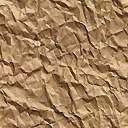 